COMUNE DI VILLAMAINA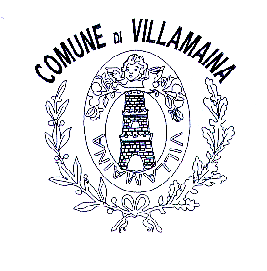                 Provincia di AvellinoC.F. 82001050648   -   Via Roma n. 77 – 83050 Villamaina AV -  E mail: segreteria@comunevillamaina.it   - Tel.- 0825/442083-		ALLEGATO DModulo RENDICONTAZIONEDA PRESENTARSI AL COMPLETAMENTO DI CIASCUNADELLE FASI DI EROGAZIONEe da ripresentare integralmente compilato a completamento del progetto…l... sottoscritt…_________________________________________________________________________nat… a ____________________________ Prov. ________________ Stato. ________________ il ___-___-_______residente a ______________________ Prov. ___________ via/piazza __________________________ n. __In qualità di legale rappresentante/delegato dell’impresa:______________________________________________avente sede operativa a:__________________________________________________________________ Prov. ________________via/piazza _______________________ n. _____ tel. ___________________ cell. ____________________fax _________________ e-mail _______________@______________ pec ___________@______________Beneficiario di un contributo  per AVVIO NUOVE ATTIVITA’ IMPRENDITORIALI NEL TERRITORIO DEL               COMUNE DI VILLAMAINA FONDO TRIENNALE  AREE MARGINALI DPCM 30 SETTEMBRE 2021FORMULA IL RIEPILOGO DELLE SPESE EFFETTIVAMENTE SOSTENUTE (opportunamente documentate tramite bonifico bancario e copia delle fatture) nel periodo dal…………….al………………….e relative all’attività d’impresa secondo le possibilità d’impego previste nel bando specifico del Comune di VillamainaInoltre a conoscenza di quanto prescritto dall’art. 76 del D.P.R. 28/12/2000 n. 445 sulla responsabilità penale cui può andare incontro in caso di dichiarazioni mendaci, ai sensi e per gli effetti degli artt. 46 e 47 del citato DPR, e dall’art. 75 del D.P.R. 28/12/2000 n. 445 sulla decadenza dei benefici eventualmente conseguenti al provvedimento emanato sulla base di dichiarazioni non veritiere; sotto la propria responsabilità,DICHIARA□ che in riferimento alle spese sostenute di non avere, alla data di presentazione della domanda, beneficiato di altri aiuti di Stato/Enti pubblici; ALLA PRESENTE DICHIARAZIONE SI ALLEGA COPIA DI CIASCUNA FATTURA IN ELENCO E DEL PAGAMENTO CORRISPONDENTE EFFETTUATO TRAMITE BONIFICO BANCARIOcodice fiscalecodice fiscalePartita ivaOggettoImporto (comprensivo di ogni onere)Data pagamentoLuogo e dataFirma Titolare/Legale Rappresentante o delegato_____________________(allegare fotocopia del documento d'identità in corso di validità)